УТВЪРЖДАВАМ:  Кмет:   Петър Киров УСЛОВИЯЗА УЧАСТИЕ В ТЪРГА С ТАЙНО НАДДАВАНЕпровеждан по реда на чл. 69, ал. 1, предложение първо, във връзка с чл. 65, ал.1, предложение първо и чл. 53, ал. 2 от Наредбата за продажба на действително добито количество дървесина по сортиментна ведомост и приемо-предавателни протоколи от осъществен добив на дървесина, съгласно чл. 66, ал. 1, т. 2 от цитираната наредба.1. ИНФОРМАЦИЯ ЗА ПРОВЕЖДАНАТА ПРОЦЕДУРАНастоящата документация съдържа информация, която дава възможност на потенциалните купувачи да се запознаят с предмета на търга, условията за участие, изисквания към кандидатите и процедурата по провеждането й.Правно основание за откриване на процедурата: Чл. 3, ал. 1, т. 1 във връзка с чл. 66, ал. 1, т. 2 и ал. 2, т. 2 и чл. 69, ал. 1, предложение първо от Наредбата за условията и реда за възлагане изпълнението на дейности в горските територии – държавна и общинска собственост, и за ползването на дървесина и недървесни горски продукти (Приета с ПМС № 316 от 24.11.2011 г., обн., ДВ, бр. 96 от 6.12.2011 г., в сила от 6.12.2011 г., изм. и доп., бр. 90 от 16.11.2012 г., бр. 96 от 2.12.2016 г., в сила от 2.12.2016 г., изм., бр. 55 от 7.07.2017 г., в сила от 7.07.2017 г., изм. и доп., бр. 26 от 29.03.2019 г., в сила от 29.03.2019 г.) и заповед № ……/……2022 г. на кмета на община Елхово, наричана за по-долу а краткост „наредбата” и/или „наредбата по чл. 95, ал. 1 от ЗГ”.Процедурата се открива, организира и провежда от община Елхово „…….” в съответствие с реда и условията, предвидени в Наредбата и в изпълнение на заповед № …../…….. г. на кмета на община Елхово. Вид на процедурата: Търг с тайно наддаване провеждан по реда на чл. 15 – чл. 24 и чл.29 – чл. 33, във връзка с чл. 69, ал. 1, предложение първо и чл. 53, ал. 2 от наредбата по чл. 95, ал. 1 от ЗГ.2. ПРЕДМЕТ НА ТЪРГА 2.1. Предметът на търга с тайно наддаване е продажба на прогнозни количества действително добита дървесина от годишния план за ползването на дървесина за 2022 г., от горски територии – общинска собственост, за сортименти, прогнозни количества дървесина от временни складове на територията на община Елхово „землище с.Чернозем” в обект № 1, отдел/подотдел 436 а.,  както следва:ЗАБЕЛЕЖКА: Единичните цени на отделните асортименти се определят, като достигнатата цена от спечелилия търга се разпределя пропорционално върху началните цени на добитите количества дървесина – посочени в приложение № 2 (неразделна част към договора за покупко-продажба с достигнати от търга цени).Купувачът може да заявява асортименти различни от регламентираните в утвърдената спецификация по приложение № 1, като продавачът изпълнява заявката при техническа възможност и постигната договореност с изпълнителя по договора за добив от насажденията, включени в обекта. Същите се заплащат по достигнатата на електронния търг с наддаване цена, завишена с процента, посочен в спецификацията по приложение № 1.ЗАДЪЛЖИТЕЛНИ УСЛОВИЯ:- участието в наддаванетo е за цялото действително добито количество дървесина, която е на склад за обект, посочена в тази т. 1 от настоящата заповед;- участие и наддаване за отделен асортимент от обекта не се допуска;- разходите за транспорт и товарене са за сметка на купувача.- количеството действително добита дървесина, предмет на търга, се получава на временен склад, съгласно приложен технологичен план към тръжната документация за всеки подотдел от обекта, при размери и качество на асортиментите, съгласно БДС.- участие и предлагане на цена за отделен асортимент от обособения обект не се допуска;- Описи на дървесината по насаждения, дървесни видове, категории дървесина и сортименти са част от утвърдената тръжна документация – СПЕЦИФИКАЦИЯ – приложение № 1.- Купувачът се задължава да закупи цялото добито на склад количество дървесина от обекта.2.2. Кандидатите нямат право да предлагат варианти на оферти.2.3. Място на закупуване /получаване/ на дървесината ще бъде от временните складове в:- обект № 1, отдел/подотдел 436 а2.4. Сроковете за изпълнение са:- обект № 1., отдел/подотдел 436 а – със срок на действие 30 (тридесет) дни, считано от датата на подписването на договора  до изтичане на тридесетия (30) ден, съгласно договора за покупко-продажба на прогнозни количества дървесина от временен склад. 2.5. Изпълнението на дейностите, свързани с осъществяване предмета на търга, ще се изпълняват от купувача за негова сметка. 3. ОГЛЕД НА НАСАЖДЕНИЯТА ОТ ОБЕКТИТЕКандидатите могат да направят оглед на насажденията. Огледът на отделите, включени в обекта, може да се извърши в присъствието на служител на община Елхово, всеки работен ден от 08,00 до 16,00 часа в периода до 14:00 часа на на последния работен ден преди дата за провеждане на търга, включително при осигуряване на транспорт от кандидата. Разходите за огледа са за сметка на кандидата.4. НАЧАЛНА ТРЪЖНА ЦЕНАНачалната тръжна цена за обект № 1., отдел/подотдел 436,,а“ е:18 789.55 лева (осемнадесет хиляди седемстотин осемдесет и девет лева и 0.55 стотинки), без включен ДДС.Всяка цена е определена въз основа на общия сбор от прогнозните количества дървесина, включена в обекта по сортиментни ведомости (категория дървесина/сортименти), дървесен вид и начални цени по сортименти. При определяне цените на обекта е взето предвид и състоянието на горските пътища, осигуряващи достъп до същия.Количествата дървесина от обекта са прогнозни. При наличие на разлики между количествата действително добита дървесина и посочените в тръжната документация, заплащането ще се извършва от купувача по достигната на търга цена, изчислена за един плътен кубичен метър, формирана и разпределена пропорционално спрямо процентното увеличение по дървесни видове и асортименти.6. ГАРАНЦИИ. УСЛОВИЯ ЗА ВНАСЯНЕТО ИМ И РАЗМЕР.6.1. Гаранцията за участие е 5% от началната тръжна цена за обекта и представлява абсолютна стойност, която следва да се представи от кандидатите единствено във формата на парична сума, внесена само по банков път по банковата сметка на община Елхово, в размер за обекта, както следва:939.48,00 лева (деветстотин тридесет и девет лева и 0.48 стотинки).В банковото бордеро се посочва № на обекта и вида на процедурата.Гаранцията за участие следва реално да е постъпила по сметката на общината до края на последния работен ден, предхождащ деня на провеждането на търга. Комисията – определена да проведе тъга, служебно проверява постъпването на гаранцията по сметката на стопанството.Банковата сметка на община Елхово е:IBAN:  BG68STSA93003346210388BIC: STSABGSF Банка ДСК, клон Елхово или в касата на Информационен център Община ЕлховоЗАБЕЛЕЖКА: Кандидатите не прилагат платежния документ за внесената гаранция за участие към заявленията за участие (офертата), а само заявяват декларативно (декларация по образец), че са извършили това действие, съгласно изискванията на органа открил търга.6.2. Внесените гаранции за участие в търга да се освобождават, респ. задържат по реда и условията на чл. 31 и чл. 32 от Наредбата, както следва:(а) Гаранцията за участие на кандидатите се освобождава по реда и условията на чл. 31 от наредбата, както следва: - на отстранените кандидати и на кандидатите, които не са класирани на първо или второ място – в срок 3 (три) работни дни след изтичането на срока за обжалване на заповедта на органа открил търга за определяне на купувач;- на класираните на първо и второ място кандидати – след сключване на договора за покупко-продажба, съгласно тези тръжни условия и наредбата;- При прекратяване на процедурата гаранциите на всички кандидати/участници се освобождават в срок 3 (три) работни дни след влизането в сила на заповедта за прекратяване на търга с тайно наддаване, освен в случаите, когато са налице основания за задържане на гаранциите.Гаранциите за участие се връщат след изтичане на гореописаните срокове по заявените от кандидатите банкови сметки, без да се дължат лихви за периода, през който законно са престояли по сметките на община Елхово(б) Гаранциите за участие се задържат от органа открил търга по реда и условията на чл. 32 от наредбата, когато:- кандидатът/участникът оттегли своето заявление, след изтичането на срока за подаването на заявления за участие;- кандидатът/участникът обжалва заповедта на органа, открил търга за определяне на купувач – до решаване на спора с влязло в сила решение. Гаранцията се връща след решаване на спора с влязло в сила решение;- кандидатът, определен за купувач, не сключи договор в определения в наредбата и тези условия срок.Продавачът задържа гаранцията за изпълнение на купувача в случаите по проекта на договора.6.3. Определеният за купувач участник в търга, при сключване на договора представя гаранция за изпълнение в размер на 5% от стойността на цената, достигната по време на търга. Гаранцията за изпълнение може да се внесе в една от следните форми, по избор на купувача:6.3.1. Под формата на парична сума внесена по банков път по сметката на община Елхово. Когато определеният за купувач е избрал гаранцията за изпълнение да бъде под формата на парична сума, внесената от него гаранция за участие служи за пълно или частично изпълнение на задължението за внасяне на гаранция за изпълнение.6.3.2. Под формата на банкова гаранция, издадена от издадена от местна или чужда банка с формат на гаранцията МТ – 760 или МТ – 799, учредена в полза на община Елхово банкова гаранция, безусловна и неотменяема. Същата се представя в оригинал при сключване на договора, като срокът ѝ на действие следва да е не по-малък от един (1) месец след датата, посочена като крайна дата за изпълнение на договора, съгласно проекта на договора. Предвид горното, в нея трябва да бъде посочено, че гаранцията за изпълнение се освобождава след изрично писмено известие от продавача.(а) Когато участника в търга, който е определен за купувач на дървесината, е внесъл гаранцията за участие под формата на парична сума, така внесената парична сума се трансформирана и служи за пълно или частично погасяване на задълженията му по внасяне на определената сума за гаранция за изпълнение ( чл. 9а, ал.8 от наредбата).(б) Гаранцията за изпълнение на договора се освобождава от продавача при изпълнение на договорните задължения (заплащане на всички суми по настоящия договор и след окончателно транспортиране на цялото количество добита дървесина) в срок 10 работни след окончателното приемане на извършената работа с приемателно-предавателни протоколи за обекта, като при неспазване на посочения срок продавачът дължи лихва в размер на законната лихва за всеки ден просрочие.Условията за освобождаване на гаранцията за изпълнение, както и заплащането на неустойки се уреждат в договора по чл. 35 от Наредбата.7. МЯСТО И СРОК ЗА ПОЛУЧАВАНЕ НА ДОКУМЕНТАЦИЯТА ЗА УЧАСТИЕ В ПРОЦЕДУРАТА.Участниците могат да изтеглят документацията от интернет страницата на община Елхово на следния интернет адрес - https://elhovo.bg/?cat=18  без заплащане или да я закупят. Стойността на тръжната документация е в размер на 5,00 лв. (пет лева), без включен ДДС и може да бъде закупена всеки работен ден от 08,00 часа до 12,00 часа и от 12,30 часа до 16,00 часа от касата на община Елхово, адрес: гр. Елхово, община Елхово, област Ямбол с краен срок до от 16:00 часа на последния работен ден преди първата дата за провеждане на търга., включително. Цената на тръжната документация може да бъде заплатена и по банковата сметка на общината.Закупуването на документацията не е задължително и участниците следва да закупят същата, само ако желаят да я получат на хартиен носител от продавача. След изтичане крайния срок за получаване на документация община Елхово преустановява продажбата на същата.Тръжната документация се публикува на интернет страницата на община Елхово 8. ИЗИСКВАНИЯ КЪМ УЧАСТНИЦИТЕ И УСЛОВИЯ ЗА ДОПУКАНЕ ДО УЧАСТИЕ В ТЪРГА.8.1. До участие в търга с тайно наддаване се допуска участник (физическо лице, юридическо лице или едноличен търговец), който:8.1.1. Отговаря на изисквания заявени в декларативна форма по Приложение № 2 (чл.18, ал.1, т. 3 от наредбата), както следва:(а) Да не е осъден с влязла в сила присъда, освен ако са реабилитиран за престъпление по чл.194 – 217, 219 – 260, 301 – 307, 321 и 321а от Наказателния кодекс;(б) Да не е обявен в несъстоятелност и да не е в производство по несъстоятелност;(в) Да не е в производство по ликвидация;(г) Да не е свързано лице по смисъла на §1, т. 15 от допълнителните разпоредби на Закона за противодействие на корупцията и за отнемане на незаконно придобитото имущество (ЗПКОНПИ) с ръководителя на съответната общинска горска структура по чл. 181, ал. 1 от ЗГ;(д) Да не е сключил договор с лице по чл. 68 от ЗПКОНПИ;(е) Да не е лишен от право да упражнява търговска дейност;(ж) Да няма парични задължения към държавата и към община Елхово, установени с влязъл в сила акт на компетентен орган; (з) Да няма непогасени парични задължения към община Елхово;(и) Да е внесъл пълния размер на определената гаранция за участие в търга за обекта.ЗАБЕЛЕЖКА: Кандидатите не прилагат платежния документ за внесена гаранция за участие към заявленията за участие (офертата), а само заявяват декларативно (декларация по образец), че са извършили това действие, съгласно изискванията на органа открил търга.Изискванията по б. „а“, „г“ и „е“, включително, се отнасят за управителите или за лицата, които представляват участника, съгласно Търговския закон или законодателството на държава – членка на Европейския съюз, или на друга държава – страна по Споразумението за Европейското икономическо пространство, където участникът е регистриран. Изискванията по б. „а“ и б. „е“, се прилагат за лицата по чл. 18, ал. 4 от Наредбата.Обстоятелствата по т. 8.1.1 да се заявяват в декларативна форма по приложение № 2ЗАБЕЛЕЖКА:Обстоятелствата по б. „ж“, „з“ и „и” ще се проверява служебно от комисията разглеждаща документите за участие в търга.8.1.2. Представил доказателства за преработена през предходната година в собствен обект по чл. 206 от ЗГ количества дървесина не по-малко от тези за обекта, за който участва, като изискването не се прилага за търговци, регистрирани в търговския регистър и регистъра на юридическите лица с нестопанска цел през годината на провеждане на  търг с  тайно наддаване.- за доказване на количеството преработена дървесина се представя (заявява) обобщена справка за постъпила, преработена дървесина – от електронния дневник (по чл. 13, ал. 2 от Наредба № 1 за контрола и опазването в горски територии) за преработена дървесина на собствения обект по чл. 206 от ЗГ. От представената справка следва да е видно,че участникът е преработил през 2021 год. (предходна година) количество дървесина не по-малко от общото количество за обекта – предмет на настоящия търг.- в същата декларация участникът посочва и № на Удостоверението от съответната РДГ за регистрация на обекта по чл. 206 от ЗГ. Документът следва да е издаден не по-рано от 1 (един) месец преди провеждането на търга.ВАЖНО: При ползване на своето правомощие по чл. 21, ал. 10 от наредбата, комисията има право да поиска от участника, последният да осигури достъп до „електронния му дневник” за проверка достоверността на заявеното от него количество преработена дървесина за предходната година. Същото право комисията може да ползва и преди подписване на договор, ако съответният участник е спечелил търга.Обстоятелствата по т. 8.1.2 се заявяват в декларативна форма по Приложение № 2.8.1.2. Да са представили плик „Предлагана цена” – в отделен запечатан и непрозрачен плик (чл. 19, ал. 2 от наредбата), представен съгласно настоящите условия.8.2. На основание чл. 69, ал. 1, предложение последно от Наредбата при участие в търга не се допуска ползване на подизпълнители.8.3. Когато участникът в търга е чуждестранно юридическо лице, или техни обединения, документите, които са на чужд език се представят в официално заверен превод. Ако кандидатът е обединение, документите се представят за всяко юридическо лице, включено в обединението.9. СРОК И МЯСТО ЗА ПОДАВАНЕ НА ОФЕРТИТЕ. КОМПЛЕКТУВАНЕ НА ИЗИСКУЕМИТЕ ДОКУМЕНТИ КЪМ ЗАЯВЛЕНИЕТО В ОФЕРТАТА.9.1. Подаване на заявления, ведно с изискуемите документи за участие, се извършва в работни дни с краен срок до 14,00 часа на последния работен ден, предхождащ деня на провеждане на процедурата, а именно: 14.12.2022 г., включително, в деловодството на община Елхово, адрес: гр. Елхово, община Елхово, област Ямбол.9.2. Заявлението се подава в запечатан непрозрачен плик (опаковка) от участника или от упълномощен от него представител. Върху плика се посочват името на участника, номер на обекта, адрес за кореспонденция, телефон и по възможност факс и електронен адрес (чл. 19, ал. 1 от наредбата).9.3. В общия плик (опаковка) по предходната т. 9.2. се поставят документите, посочени в т.8.1 от настоящите условия в един екземпляр. Участникът представя „Ценово предложение”, съгласно утвърден образец към настоящите условия. Ценовото предложение за обекта, се поставя в отделен, запечатан, непрозрачен плик (малък плик), върху който се изписва „Ценово предложение", наименованието на участника и обекта, за който той представя ценово предложение. Върху плика не се правят никакви други обозначения. Ценовото предложение съдържа валидно попълнено и подписано ценово предложение от кандидата – оригинал. (чл. 19, ал. 2 от наредбата).Цената се предлага в български левове без включен ДДС, с точност до втория знак след десетичната запетая. Предложената от кандидата цена не може да е по-ниска от обявената начална тръжна цена, посочена в т. 4 от настоящите условия. Предложение за цена под началната е невалидно и участникът се отстранява от процедурата. При несъответствие между числото и изписаната с думи цена, за валидно се счита изписаното от кандидата с думи.Комплектуваното по този начин заявление, ведно с документите за участие, се подава в деловодството на община Елхово в срока по т. 9.1.9.4. При приемане на заявлението върху плика се отбелязват входящ номер, датата и часът на получаването и посочените данни се записват във входящ регистър по образец, за което на приносителя се издава документ (чл. 19, ал. 3 от наредбата). Органът открил търга няма право да откаже приемането и разглеждането на оферта на участник, освен когато офертата не е оформена съгласно изискванията на възложителя или е подадена извън определените срокове (чл. 19, ал. 6 от наредбата).9.5. Продавачът не приема за участие в процедурата и връща на участниците заявлението им, които са представени след изтичане на крайния срок за получаване или са в незапечатан, прозрачен или скъсан плик. Тези обстоятелства се отбелязват в регистъра по т. 9.4 (чл. 19, ал. 4 от наредбата).9.6. Валидността на предложенията е от отварянето на офертите до сключване на договор за покупко-продажба от участника определен за купувач. Срокът на валидност на заявлението за участие, ведно с изискуемите документи (офертите) е времето, през което участниците са обвързани с условията на представените от тях оферти. Органът, открил търга, може да поиска удължаване на валидността на офертата, съгласно чл. 20, ал. 3 от Наредбата.9.7. До изтичане на крайния срок за подаване на офертите всеки участник може да промени, допълни или да оттегли своята оферта. След изтичане на крайния срок за подаване на офертите, участникът няма право да извърши промени или допълнения на така подадената оферта (чл. 17, ал. 2 от наредбата).9.8. До три (3) дни, преди изтичането на срока за подаване на офертите, участниците могат да поискат от продавача разяснения по документацията за участие (чл. 16, ал. 9 от наредбата).9.9. Всеки участник в процедурата има право да подаде само една оферта за един обект.9.10. При изготвяне на офертата всеки участник трябва да се придържа точно към обявените от възложителя условия (чл. 17, ал. 1 от наредбата).10. ИЗИСКУЕМИ ДОКУМЕНТИ НЕОБХОДИМИ ЗА ДОПУСКАНЕ ДО УЧАСТИЕ НА УЧАСТНИЦИТЕ ПРИ ПРОВЕЖДАНЕ НА ПРОЦЕДУРАТАЗаявлението, ведно с изискуемите документи, по т. 10.2, от тези условия се комплектуват от участника, съгласно т. 9.3 от същите условия, и в своята цялост представляват офертата на участника.10.1. Участниците в процедурата се регистрират, чрез подаване на своите оферти, съдържащи изискуемите документи за участие, при условията на т. 9.1 от тези условия.10.2. Изискуемите документи необходими за допускане до участие в процедурата, които следва да се съдържат в опаковката на оферта, са следните:10.2.1. Заявление за участие (по образец – приложен към настоящите условия) – оригинал;10.2.2. Декларация № 1 в оригинал (по образец – приложен към настоящата документация), удостоверяваща обстоятелствата по чл. 58, ал. 1, т. 3 от Наредбата по чл. 95, ал. 1 от ЗГ – декларацията не се подписва от упълномощено лице.Забележка: Изискванията по б. „а”, „г” и б. „е” се отнасят за управителите или за лицата, които представляват участника, съгласно Търговския закон или законодателството на държава – членка на Европейския съюз, или на друга държава – страна по Споразумението за Европейското икономическо пространство, където участникът е регистриран. Декларацията за заявените обстоятелства се попълва от всеки един управител или член на управителен орган на участника, съгласно Търговския закон като същите се прилагат към комплекта от документи за участие в търга само в оригинал.Изискванията по б. „б”, „в”, „д” и „ж” се отнасят за юридическото лице – декларацията се представя само в оригинал.10.2.3. „Ценово предложение”– по образец приложен към документацията в отделен плик, само в оригинал.10.3. Комисията отстранява от участие в тръжната процедура участник:(а) който не е представил някой от изискуемите документи, посочени в т. 10.2 от настоящата документация или те са представени във вид и съдържание, различни от изискваните;(б) който е представил повече от един комплект документи по т. 10.2 от настоящите условия за участие в търга;(в) за когото не са налице условията за допустимост;(г) чиято гаранция за участие в търга не е постъпила по банковата сметка на община Елхово или същата не е в пълния размер, съгласно тези условия.10.3а. Други основания:- Когато участниците не представят някой от изброените в т. 10.2, документи или същите са непълни или са нечетливи или са представени на чужд език и не са придружени с официален превод на български език, участниците ще бъдат отстранявани от участие в търга, като няма да бъдат допускани до оценяване.- Един участник може да подава само един комплект документи за участие в търга за продажба на действително добита дървесина. В случай, че бъде констатирано от комисията за разглеждане на представените документи, че даден участник е подал повече от един комплект документи за обекта, комисията го отстранява от участие в търга.- Когато участник в търга е чуждестранно физическо или юридическо лице документите по т. 10.2, които не са на бългалски език, се представят в официално заверен превод на български език. Ако участникът е обединение, преведените документи се представят за всяко юридическо или физическо лице, включено в обединението.10.4. Всеки участник поема всички разноски по представяне на заявлението, ведно с изготвените и комплектувани към него документи. Община Елхово не заплаща тези разходи, независимо от изхода на търга.10.5. Представените заявления, ведно с документите към тях, не се връщат на участниците.11. УСЛОВИЯ И Начини ЗА ПОЛУЧАВАНЕ И ЗАПЛАЩАНЕ на цената НА ДЪРВЕСИНАТА11.1. Добитата дървесина ще се получава от временни складове с местоположение, определено по технологичен план за насажденията, включени в съответния обект. Заплащането на стойността на дървесината да се извършва по банков път по сметка на община Елхово, посочена в договора. 11.2. Купувачът заплаща добитата и извозена от временен склад дървесина по достигнати цени за категории и класове на сортименти /без ДДС/. Заплащането се извършва чрез предварителни вноски по договора, като първоначалната вноска за обект № 1 отдел/подотдел 436 а,,“ е както следва:Първа авансова вноска:- 30% от достигнатата цена по договора и се внася от КУПУВАЧА, преди подписване на приемо - предавателен протокол за приемане на дървесината. Втора авансова вноска:  - останалата сума по договораПървата авансова вноска за обекта, се внася от купувача най-късно преди издаване на първия превозен билет за транспортиране на договорираната дървесина. Втората авансова вноска се внасят от купувача след изчерпване на предходната вноска и преди експедицията на дървесината до размера на стойността на наличната дървесина, в случай че същата надхвърля стойността на вноската.Не се допуска транспортиране на дървесина, ако не е внесена авансовата вноска по договора или същата не е заплатена предварително.11.3. Дървесината преминава в собственост на КУПУВАЧА от момента на издаване на превозен билет на базата на издадена фактура и извършено плащане, като от датата на съставянето на предавателно-приемателния протокол, за КУПУВАЧА възниква и задължението да осигури охрана от незаконни посегателства върху приетата от него дървесина.12. КРИТЕРИЙ ЗА ОЦЕНКАКомисията оценява постъпилите предложения за обекта, при следния критерий:12.1. Предложена най-висока предложена цена общо за обекта в български лева, без включен данък върху добавената стойност (ДДС). Разпределението на предложената единична цена за конкретен сортимент, който ще се добива, се извършва на база процентното съотношение между предложената в съответната оферта крайна цена и определената от община Елхово пределна цена за дадения обект.12.2. Ценовите предложения се представят единствено и само по образеца предложен в тръжната документация. Други варианти на ценовото предложение различни от образеца не се допускат и при прилагането им същите няма да бъдат разглеждани и класирани.12.3. Оценката на ценовите предложения на участниците, ще се извършва по най-високата предложена крайна цена общо за съответния обект в български лева, без ДДС и ще се класират по низходящ ред.13. ПРОЦЕДУРА ПО РАЗГЛЕЖДАНЕ, ОЦЕНЯВАНЕ И КЛАСИРАНЕ НА ПРЕДСТАВЕНИТЕ ЗАЯВЛЕНИЯ13.1. Разглеждане на заявленията, ведно с приложените документи (оферти).Търгът с тайно наддаване ще се проведе на 15.12.2022 г. от 10:00 часа в административната сграда на община Елхово с адрес: гр. Елхово, община Елхово, област Ямбол.13.2. Органът, открил търга, назначава комисия за провеждането му, като определя нейния състав и резервни членове. Комисията започва работа след получаване на списъка с участниците и представените оферти. Търгът се провежда по реда на чл. 15 – чл. 24 и приключва по реда на чл. 29 – чл. 33, във връзка с чл. 69, ал. 1, предложение първо от наредбата.13.3. Търгът с тайно наддаване ще се проведе на два етапа, като офертите се разглеждат по реда на тяхното постъпване. Заседанието на комисията е публично и на него могат да присъстват педставителите научастниците или техни упълномощени представители.Първи етап – Отваряне на опаковките с приложените заявления, ведно с изискуемите документи (офертите) за участие, разглеждане на представените документи и допускане/отстраняване да/от участие;Втори етап – оценка и класиране на окончателните оферти.Първи етап:Заседанието на комисията е открито. При съмнение в достоверността на някои от документите, комисията може да изиска потвърждаването им по определен от нея ред до приключването на първия етап. Комисията има право по всяко време да проверява заявените данни и факти от участниците, както и да изисква в определен от нея срок допълнителни доказателства за обстоятелствата, изложени в офертата на участника.Комисията отстранява от търга участник: 1. който не е представил някой от изискуемите от продавача документи и те са представени във вид и съдържание, различни от изисканите от продавача;2. за когото се установи невярно деклариране на обстоятелство по чл. 58, ал. 1, т. 3 от Наредбата;Не се отваря пликът с надпис „Ценово предложение“ на участник, който е отстранен от по-нататъшно участие в търга. Председателят съобщава на присъстващите участници, кои от тях се допускат до следващият етап на търга, кои се отстраняват и причините за отстраняването от участие в процедурата.Втори етап:Комисията отваря пликовете с надпис „Ценово предложение” на всички допуснати участници.Предложения подадени в плика с надпис „Ценово предложение”, които не отговарят на предварително обявените от продавача критерии и изисквания, не участват в класирането.Когато има допуснати участници, направили ценови предложения, с 20 или повече на сто по-благоприятно от средната стойност на направените предложения от всички участници, всички те представят на комисията в срок от два работни дни от получаване на искането за това, подробна писмена обосновка за образуването й.Комисията може да приеме писмената обосновка, когато са посочени обективни обстоятелства, свързани с:1. оригинално решение за изпълнение на дейността;2. предложеното техническо решение;3. наличието на изключително благоприятни условия за участника;4. икономичност при изпълнение на дейността.Когато участникът не представи в срок писмената обосновка или комисията прецени, че посочените обстоятелства не са обективни, комисията го отстранява.Комисията определя класирания на първо и второ място, като на първо място се класира участникът, предложил най-висока цена за съответния обект. В случай, че за обекта са подадени две или повече заявления, чийто оферти са еднаква най-висока обща цена, спечелилият търга и следващите по ред в класацията се определят от комисията, съобразно времето на подаване на заявленията за участие, съответно вписани в регистъра по т. 9.4. Когато е подадено заявление само от един участник, комисията го разглежда и в случай, че участникът отговаря на условията за допускане и предложението му е изготвено в съответствие с изискванията на органа открил търга, той се обявява за купувач. Работата на комисията се отразява в протокол. В тридневен срок от приключване на процедурата, комисията представя на директора на ТП „ДЛС Тракия” протокол, в който са отразени резултатите от проведения търг и класирането на участниците за съответния обект.14. ПРИКЛЮЧВАНЕ НА ТЪРГА С ТАЙНО НАДДАВАНЕ14.1. Търгът завършва със заповед на органа открил търга – кметът на община Елхово за обявяване на класирането на участниците на първо и второ място и определяне на купувач или за прекратяване на търга.14.2. В тридневен срок от получаване на протокола на комисията, органът открил търга го утвърждава, издава заповедта по т. 14.1 и я съобщава на заинтересуваните лица по реда на чл. 61 от АПК. Заповедта се публикува на интернет страницата на община Елхово.14.3. Органът, открил търга, прекратява процедурата с мотивирана заповед, когато: - не е подадено нито едно заявление за участие;- участникът не отговаря на условията за провеждане на търга;- първият и вторият класиран участник откажат да сключат договор;- отпадне необходимостта от провеждане на процедурата в резултат на съществена промяна в обстоятелствата;- са установени нарушения при откриването и провеждането на търга, които не могат да бъдат отстранени, без това да промени условията, при които е обявен;- възникнат обстоятелства, които правят провеждането на търга невъзможно и които органът, открил процедурата, не би могъл да предвиди при откриването й;- определеният за спечелил търга не представи гаранция за изпълнение по договора.14.4. Заповедите, подлежат на обжалване по реда на АПК.14.5. В заповедите за класиране на участниците в търга, може да се включи и разпореждане за предварителното изпълнение при условията и реда на чл. 60 от АПК.15. СКЛЮЧВАНЕ НА ДОГОВОР ЗА ПРОДАЖБА НА ПРОГНОЗНИ КОЛИЧЕСТВА ДОБИТА ДЪРВЕСИНА.15.1. Община Елхово, като продавач, сключва писмен договор с участника, определен за купувач на действително добитатат дървесина за обекта.15.2. Договорът се сключва в 14-дневен срок от:- влизането в сила на заповедта за определяне на купувач;- съобщаването на заповедта за определяне на купувач, когато е допуснато предварително изпълнение.15.3. При отказ на кандидата, определен за купувач, да сключи договор в срока по предходната т. 15.2. от тези условия, органът открил търга предлага сключването на договор на кандидата, класиран на второ място.15.4. В 5-дневен срок от влизането в сила на заповедта за обявяването на класирането и определянето на купувач, или в същия срок от съобщаване й, когато е допуснато предварително изпълнение, определеният за купувач участник следва да представи на продавача всички необходими документи за сключване на договор, като в три (3) дневен срок от изтичането на горепосочения 5 (пет) дневен срок, съгласно чл. 23, ал. 6 от наредбата, органът открил търга назначава комисия, която разглежда представените от купувача документи, които са както следва:(а) Документ (Свидетелство за съдимост), на физическото лице, или управителите или на членовете на управителните органи на купувача, че  не е осъждан с влязла в сила присъда, освен ако е реабилитиран, за престъпление по чл. 194 - 217, 219 - 260, 301 - 307, 321 и 321а от Наказателния кодекс; издаден от съответния РС с дата на издаване не по-ранна от 6 месеца от  датата на сключване на договора- оригинал или заверено от кандидата копие;(б) Заверено копие или оригинал от Удостоверение от органите на Националната агенция за приходите (НАП), че няма парични задължения към държавата, установени с влязъл в сила акт на компетентен държавен орган;(в) Документ за внесена парична или учредена в полза на продавача банкова гаранция за изпълнение на договора за съответния обект, или документ за довнасяне на допълнителна парична сума – в случаите когато участникът е избрал формата на парична гаранция за изпълнение на договора за съответния обект и размерът на същата надвишава размера на внесената от него гаранция за участие;(г) Липсата на парични задължения към община Елхово, установени с влязъл в сила акт на компетентен държавен орган – обстоятелството се установява служебно от община Елхово към датата на сключване на договора, за данни със срок не по-рано от един (1) месец, считано от крайната дата на депозиране на заявлението за участие;(д) Удостоверение от съответната РДГ, от което да е видно, че участникът има регистриран собствен обект по чл. 206 от ЗГ и регистрирана производствена марка, дневник за постъпилата и преработена дървесина, и изградена система за видеонаблюдение, съгласно изискванията на Наредба №1 за контрола и опазването на горските територии (ДВ бр.11/07.02.2012 г. посл. изм. бр.79/13.10.2015 г.) – със срок на валидност - един (1) месец, считано  от датата на издаването му.Важно: Под израза „съответната РДГ”, следва да се разбира РДГ, на територията на която е регистриран обекта по чл. 206 от ЗГ.(е) Заверено копие от „Обобщена справка за количествата постъпила, преработена и експедирана дървесина” – извлечение от електронния дневник/регистър (по чл. 13, ал. 2 от Наредба № 1 за контрола и опазването в горски територии) за собствения му обект по чл. 206 от ЗГ. От представената справка следва да е видно, че участникът е преработил през 2021 год. (предходна година) количество дървесина не по-малко от общото количество за обекта (когато е приложимо за количеството преработена дървесина) – оригинал или заверено/и копия.Преработената дървесина е по смисъла на §1, т. 26 от ДР на Наредбата.В договора задължително се включват всички условия, при които е спечелен обектът.15.5. Документите по предходната т. 15.4, следва да са валидни към датата на подписване на договора и се представят в оригинал или заверено от кандидата копие. При представяне на заверено копие кандидатът представя и оригинала за сравнение (чл. 35, ал. 6, последно изречение от наредбата).15.6. Договорът се сключва при спазване на всички изисквания на българското законодателство, като в него задължително се включват всички условия, при които е спечелен обектът.15.7. В случай, че при проверката се установи, че участникът класиран на първо място и определен за купувач е декларирал неверни обстоятелства, договор със съшия не се сключва, като внесената от него гаранция за участие се задържа, а документацията се изпраща на съответните компетентни органи.15.8. Когато са представени копия на документите, същите следва да са заверени с подпис и печат от съответния кандидат с текст „Вярно с оригинала”.Договор не се сключва с участник, който:- в установения срок не представи документите, необходими за сключване на договор по чл.35, ал. 5 от наредбата или представените документи не отговарят на условията за провеждане на търга;- има парични задължения към държавата, установени с влязъл в сила акт на компетентен държавен орган;- има парични задължения към община Елхово, установени с влязъл в сила акт на компетентен държавен орган – органът открил търга проверява служебно за наличието на това обстоятелство;- има непогасени парични задължения към община Елхово органът открил търга проверява служебно за наличието на това обстоятелство;- откаже да сключи договор.При отказ на участника, определен за купувач, да сключи договор, органът открил търга предлага сключването на договор с участника, класиран на второ място.След влизане в сила на заповедта, с която е определен класираният на второ място участник за купувач и преди сключване на договора, същият е длъжен да представи горепосочените документи. 16. ДОПЪЛНИТЕЛНА ИНФОРМАЦИЯ16.1. Кандидатите желаещи и/или подали заявление за участие в търга могат да получават допълнителна информация на адреса на община Елхово в рамките на работното време от 08:00 –16:30 часа или на тел: 0888670813– инж. Петко Радичков – главен лесничей при община Елхово.16.2. За всички неуредени с настоящите условия изисквания се прилагат разпоредбите на Наредба за условията и реда за възлагане изпълнението на дейности в горските територии – държавна и общинска собственост и за ползването на дървесина и недървесни горски продукти и Закона за горите.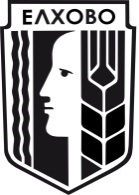      ОБЩИНА ЕЛХОВО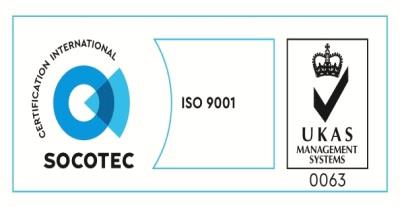 гр. Елхово, ул. „Търговска” № 13; Тел.: 0478/88004; Факс: 88034; e-mail: obshtina@elhovo.bg; kmet@elhovo.bg; www.elhovo.bg Обект №Отдел, ПодотделДървесен видКатегории дървесинаКатегории дървесинаКатегории дървесинаКатегории дървесинаКатегории дървесинаКатегории дървесинаОбект №Отдел, ПодотделДървесен видтрупи с диаметър на тънкия край  над 30 смтрупи с диаметър на тънкия край 18-29 смтрупи с диаметър на тънкия край 14-17 смдърва от иглолистна дървесинаОбщоСтойност(начална тръжна цена)куб.м.куб.м.куб.мкуб.мкуб.млв., без ДДС1436  ач.б0,4917,607,36192217.3718 789.55